JULY 2020 ELM CONFERENCE (Lay Servant Form)“Finding the Hero in You”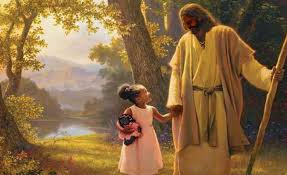 Clarion Inn Lake Buena Vista, A Rosen Hotel, 8442 Palm ParkwayLake Buena Vista, Florida 32836(refrigerator and microwave included in each room)Certified Lay Servant Class for Methodist/Pastoral Workers Meeting for Lutheran & EpiscopalSunday, July 19 - Arrive in the afternoonMonday, July 20 to Tuesday, July 21  Saturday, July 25 - Check-Out: FarewellREGISTRATION FORM is in the UMCD & ELDA Newsletterand on www.UMCD.ORG & www.eldadeaf.org For more information, contact Mary Ann Deters at mary.deters@gmail.com & Lori Fuller at lori@fullerfamily.ws PLEASE REGISTER EARLY, FIRST COME, FIRST SERVED:REGISTRATION FORM (one per participant)Please print clearly, fill in and mail these two pages with payment to Conway UMC at 3401 Conway Road Orlando, FL 32812: NAME: ________________________________________________Female ____ Male _____Email: _______________________________________________________ Street: _______________________________________________________City: ______________________________State: ________Zip Code: iText, VP or Phone #:_____________________________Church or Organization Name (include denomination): _______________________________________________________________________ Emergency Contact Name: ________________________________________________Text, VP, or Phone #: _________________________________PLEASE FILL OUT Conference Attendees: Sunday July 19 to July 21          Double Room $ 120.00 per person ________	This Cost requires (double) 2 people in a room includes breakfast and lunch             This Cost includes breakfast and lunch               Single room cost $215.00 _________             (Meal tickets are Non Refundable)                                  TOTAL:   $__________**Check made payable to Conway UMC with a note on check for ELM 2020CHECK ONE DOUBLE OR SINGLE TO A ROOM**DOUBLE (2 PEOPLE IN EACH ROOM) WRITE DOWN WHO WILL BE IN THAT ROOM INCLUDES TWO MEALS 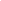 Your Name: __________________________________________Roommates Name: __________________________________________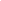 **SINGLE ROOM COST INCLUDES BREAKFAST and LUNCHYour Name: ________________________________________* DEADLINE MAY 1ST 2020
The hotel will offer the reduced rates for those wanting to come early Friday, July 17 and Saturday, July 18 or staying later Sunday, July 26, Monday, July 27 and Tuesday, July 28.  Contact the Sales Manager, Keitcha Joseph (407)996-7300 extension 1047013. When calling please refer to Group Name: UMCD Board Members and Group ID Hotel Code: 76832